Tel: 028 427 28523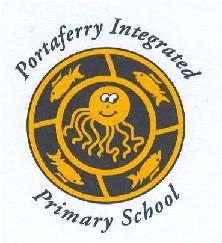 Email: nallen400@c2kni.net			                                 www.portaferryips.co.uk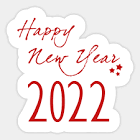 							                             January 2022Dear ParentsA very warm welcome back after the Christmas holidays.  We wish you a very happy, healthy and prosperous 2022. We hope you all enjoyed your break, seeing family and friends. We look forward to a very busy and productive Spring term, hopefully there will be no COVID disruptions.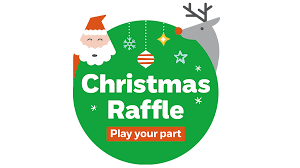 Christmas Ballot TicketsA wonderful amount of £1,230 was raised from our Christmas ballot tickets/Nativity Play/100 Square. A massive thank you to everyone who bought and sold tickets and who brought in items for the ballot.  A special mention to Caroline, Bernice and Dorothy Jayne who collected prizes from the local shops and businesses, and to anyone who helped in any way to making this fundraiser such a success.  Your support is greatly appreciated. Christmas Jumper Day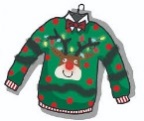 Our Christmas Jumper Day was also a great success having raised £185. This will be shared between Save the Children and Ards Peninsula First Responders. Thank you again for all your generosity and support. 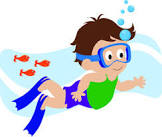 Swimming P6/P7We are delighted to inform you that swimming for our above classes will commence this Friday 7th January at a cost of £6 which should be paid to the class teacher on or before Thursday of each week.   We have booked a hall for football so your child will need to come into school in their PE kit and trainers as well as bringing their swimming kit. 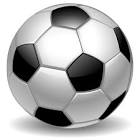   School Closure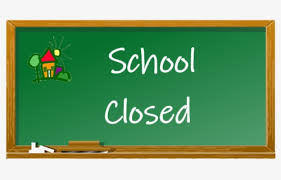 Just a reminder that school will be closed on Monday 31st January to facilitate staff development.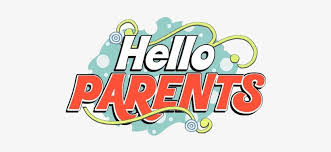 Parent/Teacher InterviewsIf you require an optional parent/teacher meeting for your child in this term, please contact the individual teacher or office by Monday 24th January. These will take place after the half term. School Counsellor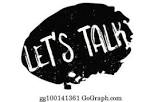 Please use the link below if anyone would like their child to avail of the School Counselling service.  You simply complete the referral and, once submitted, the Counsellor will be able to process it and get back to you.  https://imagineif.org.uk/primary-schools  Period DignityWe are part of the Period Dignity Scheme and have products available in school.  Please contact me at nallen400@c2kni.net or by telephone about any concerns or questions you may have.After School ClubsAfter School Clubs commence the week beginning 10th January. Irish Dancing Tuesday -11th January (P1-P3) and Football - Wednesday 12th January (P4-P7). Winter Wellbeing HubThe above After Schools Club will commence on week commencing Monday 10th January in the ICT Suite.  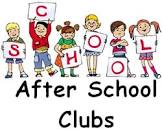 Mondays P1-P3 (2 pm – 4 pm) Fridays P4-P7 (2 pm - 4pm)Cost will be £2 per half term. The children will have a snack/toast, pancakes etc, have a chat with their friends/do their homework/play board games/use computer.  P1 Portal            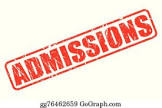 Just a reminder that on Monday 10th January 12 pm, the P1 Admissions Portal opens at https://www.eani.org.uk/parents/admissions.Accelerated Reading (P2-P7)          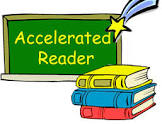 Please make sure your child is reading their AR book every night as this is part of their daily homework. We have lots of great prizes for the children who achieve their individual targets this term.   Mathletics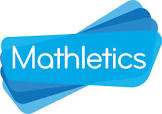 Each child from P1-P7 has a log-in for Mathletics.  Please us this valuable resource at home to connect mathematics with ICT.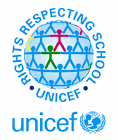 Rights Respecting SchoolsWe will be continuing our work on becoming a Unicef Rights Respecting School this term.                                   Yours faithfullyNicola AllenMRS NICOLA ALLENPRINCIPALDATES FOR YOUR DIARYMonday 10th January – P1 Admissions Portal opens at https://www.eani.org.uk/parents/admissions Monday 17th January – Library Visit P4/P5 – 12 noon, P6/P7 - 2 pmSunday 23rd January 2022 – First Confession Enrolment Mass 11 am – St Patrick’s Church, BallyphilipWednesday 26th January – Bee Safe 2 – 3 pmFriday 28th January – P1 Admissions Portal closes at https://www.eani.org.uk/parents/admissionsMonday 31st January – School Development Day – School ClosedTuesday 1st February – Peace Proms Rehearsals via zoomTuesday 8th February – Internet Safety DayMonday 14th February – Friday 18th February 2022 – Half Term HolidaysSunday 27th February – P7 Confirmation Service of Light Mass 11 am – St Patrick’s Church, BallyphilipThursday 3rd March – World Book DaySunday 6th March – Peace Proms in SSE ArenaMonday 7th March – Coastguard VisitTuesday 8th March – Beyond Skin -  P6/P7 9.30 am – 12.30 pmWednesday 9th March – Dogs Trust 9.30 – 12 pm (P1 – P7)Thursday 10th March – Debutots 11 am – 1 pm (P1 – P3)Thursday 17th March – St Patrick’s Day – School ClosedFriday 25th March – First Confession – Oratory 10.45 amFriday 1st April – Confirmation 1 pm – St Patrick’s Church, BallyphilipMonday 4th April 2022 – School PhotographerThursday 7th April – Love for Life – What’s Inside 9.30 am – 12.30 pm (P6/P7)Friday 8th April – Close at 12 noon for Easter HolidaysMonday 11th April – Friday 22nd April 2022 – Easter HolidaysMonday 2nd May – Bank Holiday – School ClosedWednesday 11th May – Portavogie TournamentThursday 2nd June & Friday 3rd June – Queen’s Platinum Jubilee – School Closed Thursday 30th June – School closes for summer holidays